«ОСТРОВА ДЕТСТВА»Сценарий выпускного квеста  для старших дошкольников Цель: создать атмосферу праздника, сформировать у детей положительное отношение к знаниям и школе
Задачи:
1. Создать условия для проявления творческих способностей детей, создание эмоционально положительной атмосферы сотрудничества детского сада и семьи, совместные переживания радости и грусти, расставания, ощущения общего праздника.
2. С помощью игровых приёмов активизировать мыслительную деятельность детей.
3. Формирование у детей и родителей чувства благодарности сотрудникам детского сада.
4. Совершенствование актёрского мастерства родителей и детей.
Подготовка (оформление): Красочная арка, воздушные шары на гелиевой основе, воздушные шары форме цветочков, цифры, буквы, мягкие игрушки, костюмы персонажей.
Предварительная работа: разучивание стишков, песен, игр, танцев, подготовка костюмов.Место проведения: музыкальный зал.Форма проведения мероприятия: празднично-развлекательного досуг для детей старшего возраста с игровой технологией  «квест». 
Материал и оборудование к празднику: музыкальные центр, фонограммы песен, музыкальных номеров, костюмы для героев, атрибуты к играм.Ведущий: В  просторном нашем залеМы в школу провожаем тех,Кто нам, друзья, дороже всех!Кто нам роднее всех на свете,Конечно, это – наши дети!Дети под музыку «Детство» вбегают в зал, встают на свои места Ребенок: Знаем точно ты и я,Что есть детства острова,К ним сегодня поплывем,А пока о них споем.Песня «Остров детства»Слова М. Рябинина, музыка О. Фельцмана Ведущий: В большое плаванье от насОни уходят в первый класс!От всей души мы им сейчас давайте скажем 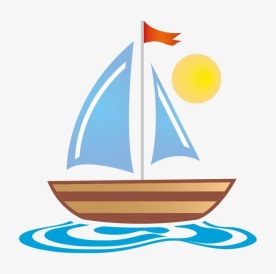 Все взрослые: В добрый час!Ребенок: Отплываем, отплываем!Ждут нас в море чудеса!Отплываем, отплываем!Поднимаем паруса!Танец «Кораблик детства»Дети рассуждают…. (звучит фонограмма  шума  волн, моря.)- Будем думать….- Как же быть?- Как до островов доплыть?- Мы помним все их с детства.- А может быть, не с детства…- А может, и не помним….- Но будем вспоминать.Ведущий: Дошкольное детство – большая страна,В волшебных морях затерялась она.На карте страну эту не отыскать.Хотите ребята туда вы попасть?Дети: Да!Ведущий: Вот глобус, который укажет вам путь,Но только его раскрутить не забудь.Ребенок:  Раскручу я пестрый глобус,И найду сейчас на нем,Остров тот, в котором детство,Замечательно живет.Ребенок крутит глобусРебенок:  Этот остров знаю я,Называется – семья!Дети:  А как ты догадался? Ребенок:  Так семь плюс «Я» равно СЕМЬЯ.Ребенок:  Мама на папу глядит, Дети:   Улыбается, Ребенок:  Папа на маму глядит, Дети:     Улыбается, Ребенок: А день самый будний, Не воскресенье,И когда за окошком – не солнце,А вьюга,Просто такое у нихНастроение,Просто ониОчень любят друг друга.От этой любвиИ легко, и светло.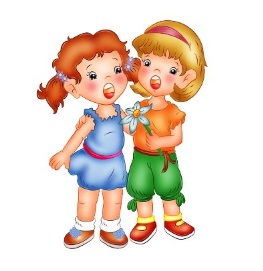 Мне с папой и мамой Так повезло!Песня «Три желания»Автор слов и музыки Е.ЗарицкаяТанец с папамиДети рассуждают- Сегодня наши мамы,- И даже наши папы,- И бабушки, и дедушки,- Пришли нас провожать….- А как же в школу будут они нас собирать?Инсценировка стихотворения  «Петя идет в школу» Ведущая: У Петруши нынче праздник,Наш Петруша – первоклассник.Он по улице идет,Удивляя весь народ.Только Петя не один,Кто за Петей, поглядим?Смотрят взрослые и дети,А за Петей поезд едет.Появляется Петя, за ним мама с букетом, папа – с портфелем, бабушка – с пирожком, дедушка – с палочкойРебенок: Кто за Петенькой спешит?Дети: Мама.Ребенок: Кто за Петенькой бежит? Дети: Папа.Ребенок: Кто за Петей ковыляет?Дети: Бабушка.Ребенок: Кто кряхтит, но догоняет?Дети: Дедушка.Ребенок: Нам, скажите, почемуПрицепились вы к нему?Разве Петя паровоз,Что вагончики повез?Мама: А кто рубашку застегнет?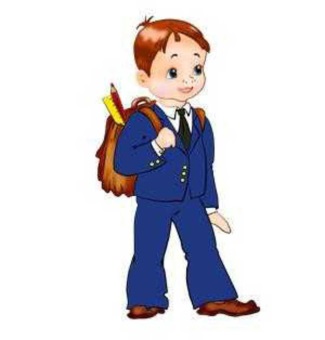 Дети: Сам!Папа: А кто портфельчик застегнет?Дети: Сам!Бабушка: Кто маслом булочку помажет?Дети: Сам!Дедушка: А кто ботиночки завяжет?Дети: Сам!Мама: Но он же еще маленький,Папа: Но он же еще слабенький,Бабушка: Он такой изнеженный,Дедушка: Он такой болезненный…Мама: Пожалейте вы его,Первоклашку моего.Папа: Отпросился я с работы,Чтобы взять его заботы.Бабушка: Отощает мой внучок,Дам ему я пирожок.Дедушка: Пропустите на урок,Завяжу ему шнурок.Ребенок: Это просто ерунда,Не годится никуда.Заберем его от вас,Проходи, Петруша, в класс.Скоро будет Петя вамОтвечать на все: «Я сам!»Ведущая:  Кто историю узнал,Тот на ус свой намотал.Дети: Не похожи, будьте детиНа такого вот на Петю!Дети рассуждают. (Звучит фонограмма шума волн)- Куда дальше мы плывем?- Какой остров мы найдем?- Иди (имя ребенка), посмотри,  И наш глобус раскрути.Выходит ребенок, крутит глобусРебенок: Раскручу я пестрый глобус,И найду сейчас на нем,Остров тот, что все мы с вами,Дружбой нашей назовем.Дети: Почему? И как? Скажи!Ребенок: Лучшие друзья все мы!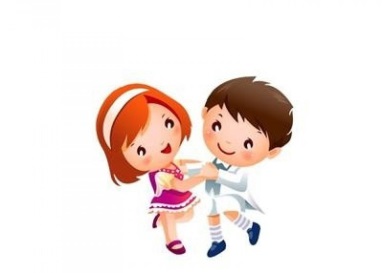 Танец «Барбарики - друзья» Ребенок: Всё с друзьями пополамПоделить мы рады!Только ссориться друзьямНикогда не надо!Рассуждают девочки- Но бывает, иногда, - Но это вовсе не всегда,- Мальчишка, безобразник,- Нас, девчонок дразнит,- Ну и мы не отстаем,- И отпор ему даем!Игра «Дразнилка» Дети рассуждают. (Звучит фонограмма шума волн)- Куда дальше мы плывем?- Какой остров мы найдем?- Иди (имя ребенка), посмотри,  И наш глобус раскрути.Выходит ребенок, крутит глобусРебенок: Раскручу я пестрый глобус,И найду сейчас на нем,Остров тот, что все мы с вами,Почемучками  зовем.Дети: Почему к нему плывем?Ребенок: Сто вопросов почему? А ответ я не найду!Песня  «Сто вопросов почему?» Музыка. М.Филатовой, слова Г.ГладковаВедущая: Есть одна страна на свете, Не найти другой такой,Не отмечена на карте, –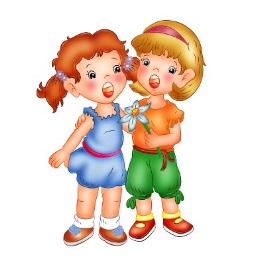 Ведь размер – то небольшой. И живёт в стране той славнойЗамечательный народ,Он на разные вопросыКаждый день ответы ждёт.Дети:– Почему горошек вьётся? Где живёт зимой бобёр?– Почему, скажите, солнце Не сгорает, как костёр?– Почему прозрачен воздух И о чём поёт вода?– Почему всё небо в звёздах, Кто забросил их туда?– Почему шубёнка греет?– Сколько в мире разных стран?– Почему усы не бреет Странный рыжий таракан?– Почему беда от спичек? И не тонет в море кит?– Почему из многих  Птичек попугай лишь говорит?– Почему мне из окошка  Виден только старый мост?– Почему не любит кошка,  Чтобы дёргали за хвост? - Все вопросы задавали,А почему не танцевали?Танец «Почемучки»Дети рассуждают. (Звучит фонограмма шума волн)- Куда дальше мы плывем?- Какой остров мы найдем?- Иди (имя ребенка), посмотри,  И наш глобус раскрути.Выходит ребенок, крутит глобусРебенок: Раскручу я пестрый глобус,И найду сейчас на нем,Остров тот, который  с вами,Мы игрушками  зовем.Дети: Это Островок игрушек-Кукол, мишек, погремушек.Ребенок: Нам они знакомы с детства,С ними мы играли вместе.Берегли их и любили,Когда маленькими были.Дети: (с игрушками в руках)Мальчик: (с медведем)  Я – мишутка заводной,Поиграйте вы со мной,Я забавный, косолапый,Я умею топать лапой!Девочка: (с куклой ) Девочки дочкой меня называют,Яркие ленты в косички вплетают,Любят со мной они танцевать,С куклой нарядной приятно играть.Ведущий:  Любите играть в игрушки?Становитесь друг за дружкой.Игра «Чья команда быстрее» Ребенок: А игрушки в школу можно? Дети: Нет, конечно, же, нельзя!Ребенок: Мы игрушки здесь оставим.Дети:До свидания, друзья!Танец «Прощайте, игрушки!»Дети рассуждают. (Звучит фонограмма шума волн)- Куда дальше мы плывем?- Какой остров мы найдем?- Иди (имя ребенка), посмотри,  И наш глобус раскрути.Выходит ребенок, крутит глобусРебенок: Раскручу я пестрый глобус,И найду сейчас на нем,Ту страну, в которой с вамиМы уже 5 лет живем.Дети: Что же это за страна?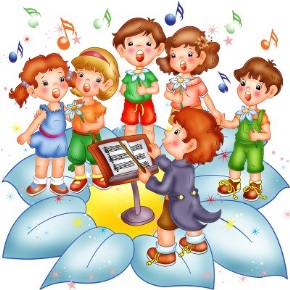 Ребенок: Детским садом зовется она.Дети рассуждают. (Звучит фонограмма шума волн)- Значит, мы уже приплыли?- И прощаться нам пора?Дети: Да!Ребенок: Так в добрый путь! Хоть трудно нам проститьсяС тем островком, что нас добром встречал,Что нас взрастил.И долго будет снитьсяСпокойный нашДетсадовский причал. «Прощальный вальс»Ребенок: В дошкольной стране мы играли и пели, Но время настало проститься друзьям.Мы стали большими, мы все повзрослели,Плывет наш кораблик к другим берегам.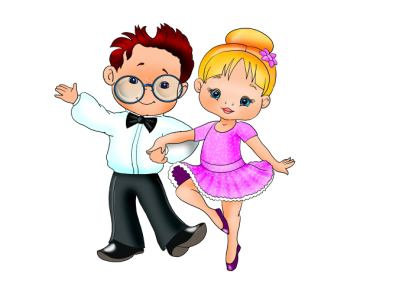 Ребенок: Сегодня большое спасибо мы скажемВсем тем, кто нам ласку, заботу дарил,Рассказывал сказки, кормил манной кашей,Всем тем, кто воспитывал нас и любил.Ребенок. Тебя не забудем, родной детский садик,Запомним уютный и радостный дом.Плывет по волнам наш волшебный корабликИ станет когда-то большим кораблём.Песня «Прощай, любимый детский сад!»Автор слов и музыки Ю.МихайловаВедущая: Грустят березки во дворе в прощальный этот час,Вы все пойдете в сентябре учиться в первый класс.Возьмете ранцы, буквари, тетрадки, дневники,И песню звонко пропоют вам школьные звонки!Взрослые поют прощальную песню на мотив песни «Александра» из фильма «Москва слезам не верит.Песня «Александра»Ведущая: А за вас, дорогие ребята, мы спокойны. Знания, которые вы получили здесь, пригодятся вам в школе. Вы будете учиться на одни четверки и пятерки, и звездочка каждого из вас зажжется в школах нашего города. Мы уверены, что вы не забудете свой детский сад, ведь здесь вы провели почти половину своей дошкольной жизни. Приходите к нам в гости, мы всегда будем вам рады! Доброго вам пути, дорогие наши выпускники!